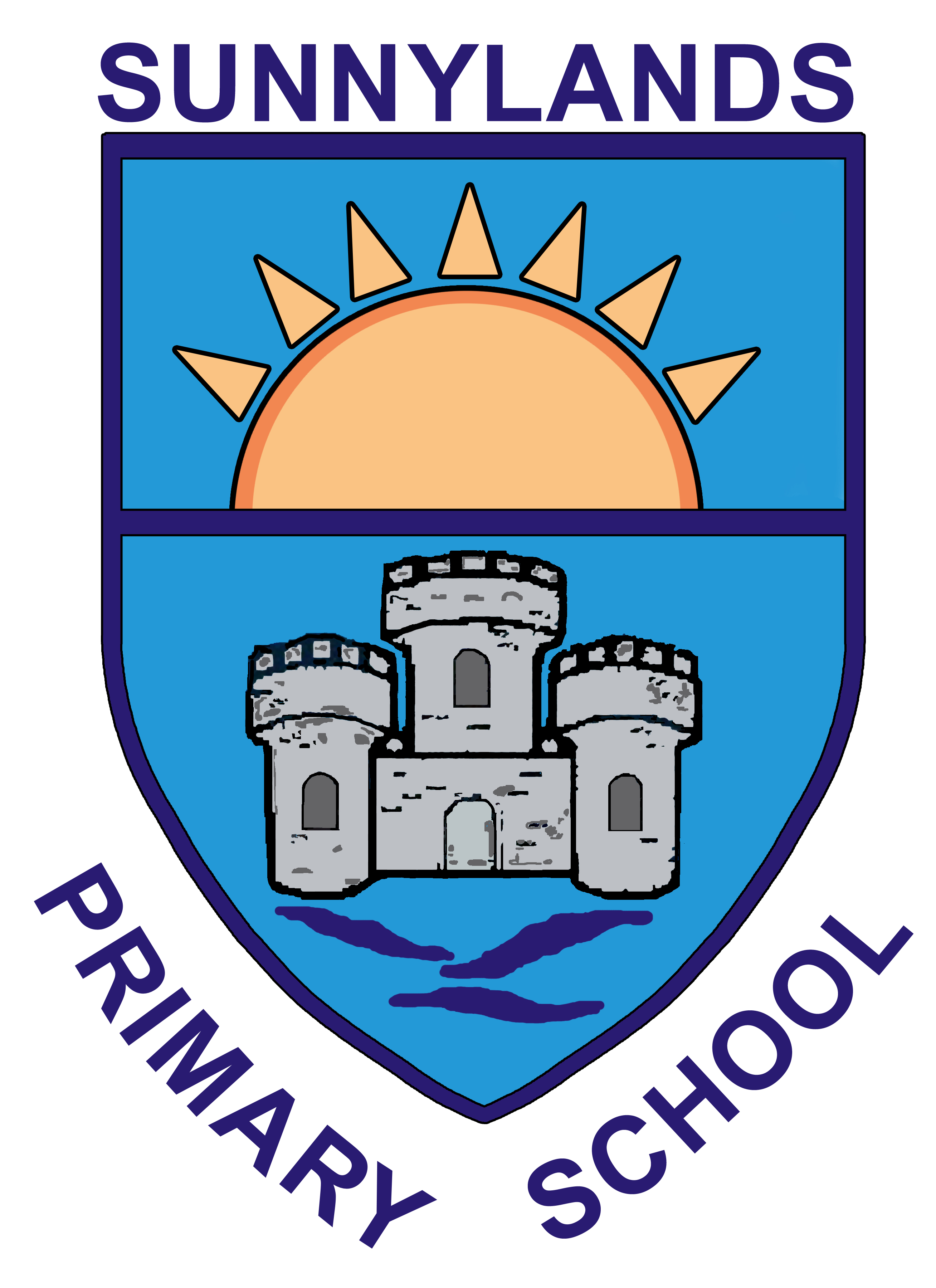   Sunnylands Primary School17th August 2020Dear Parent/Guardian/Sunnylands Family,I write this letter ahead of a new school term which will be unlike any other! I would ask that as we move to restart you are mindful that all situations are very fluid, and that all measures will be reviewed regularly.I have spoken with staff today and consulted with the Board of Governors to put in place arrangements for the restart of the new school year which follows the guidance from DENI and PHA. I would ask that you read this letter carefully as it has important information to assist you and your child/children as they return to/start school.Autumn Term will begin as outlined in the letter sent on 30th June, a reminder is detailed belowThe following plan is being put in place for the dates Monday 24th August -Wednesday 2nd September (Monday 31st August is a Bank Holiday and school will be closed). The plan allows children to return to school on a phased basis, and with smaller numbers, to help ease them back into school life. P7 will return on Monday 24th August from 9am- 2pm each day. Pupils will need to bring a packed lunch in either disposable wrappers or a wipe clean lunch bag, they may also bring a filled water bottle and a small snack for break. Pupils should enter school via the Sandes Court gate. (at Sure Start)P2-P6 will return to school in learning bubbles as follows;Learning Bubble 1 Thursday 27th and Friday 28th August from 9:00am – 1pm. There will be no lunch, however pupils may bring a small item for break and a filled water bottle.Learning Bubble 2 Tuesday 1st September and Wednesday 2nd September from 9:00am – 1pm. There will be no lunch however pupils may bring a small item for break and a filled water bottle.Please check the group to which your child has been assigned by logging on to the website and accessing the homework area with the password, the reminder has been sent as a text message.P1 pupils will attend in four smaller groups on their first few days to allow them to transition smoothly into school.Group 1 Thursday 27th and Friday 28th August 9:30am-11:30amGroup 2 Thursday 27th and Friday 28th August 12:30pm-2:30pmGroup 3 Tuesday 1st and Wednesday 2nd September 9:30am-11:30amGroup 4 Tuesday 1st and Wednesday 2nd September 12:30pm-2:30pmOn Thursday 3rd September and Friday 4th SeptemberP2-P7 will return to school in their own class, this will be their ‘class bubble’ and they will not mix with other classes to assist hygiene measures.All pupils will be in school until 2pm and school dinner will be available.P1 will return to school for all children from 9am-12:30pm. There will be no lunch provided.Monday 7th SeptemberAll pupils will return to school full time and follow the staggered drop off and collection times listed below, pick up and collection will be from the same place. It is important that everyone arrives at the correct time and at the correct gate to help maintain social distance, there will be no facility for keeping children collected late at the office. Please adhere to social distancing when dropping off and collecting pupils.There are a number of other points which also now need to be adhered to as we move to the restart which are in line with the restart guidelines, but more importantly will seek to keep all our pupils and staff safe:You should NOT send your child to school if they have any symptoms associated with Coronavirus, this includes a high temperature. We will be monitoring temperature in school and sending children, and their siblings, home immediately if their temperature is high.If your child, or any member of your household is unwell with symptoms it is important that everyone in the house stays at home. You must then follow PHA guidelines on self-isolation and testing.Parents of all children returning to school after a period of absence, for whatever reason, should contact school to inform us of the reason for that absence.We will be limiting items brought in from home and therefore at this point your child will not need a schoolbag at the beginning of the school year. Pupils will bring only a small item for break, a filled water bottle and, if having packed lunch, a wipe clean lunch bag or food in disposable wrappers. All stationary will be provided in school and, at this time, no materials will move between school and home. If your child requires specific hand sanitiser, soap etc please send this in on the first day of school.Parents will NOT be able to enter the school, unless for Child Protection reasons, however we would like to maintain close contact with you and if you need to make contact this can be done via both telephone or email. I will also continue to be at the infant gate each morning.Money that needs to be sent to school should be either sent as a cheque or the correct money put into a sealed envelope with your child’s name and sent with your child. Money will be quarantined for 72 hours before being processed. It is important that you send dinner money only on Monday for that week.Usual breakfast club will not be feasible however if you have a significant need for breakfast club please contact school and we will endeavour to assist you. Numbers for this will be extremely limited so please do not assume you will have a place. We are looking at the possibility of starting some after school clubs in October, this will be in class bubbles, and we will organise these in future weeks.Please be assured that we are working hard to provide a safe and hygienic environment for all our pupils and staff. We have installed hand sanitisers at the entrance to all classrooms and have timetabled regular handwashing throughout the school day.We also have introduced regular cleaning of the door handles and surfaces and have introduced both staggered break and lunch times to ensure that each class maintains its own bubble.If you feel it would be beneficial for your child to wear a face covering this will be facilitated in school.I am aware that this is a lot of information to read however I hope that it gives you, as parents and carers an awareness of the measures we are putting in place for the restart.Please do not hesitate to contact me if I can be of further assistance. Kind regards,Joanne LyonsClassLocationDrop offCollectionP1 – 27th Aug-2nd SeptInfant gate, P1 doorGroup 1/3  9:30amGroup 2/4  12:30pmGroup 1/3  11:30amGroup 2/4  2:30pmP1 from 3rd SeptInfant gate, P1 door9:00 am12:30pmP2/3 – 27th Aug-2nd SeptInfant gate, door in main car park8:50am1:00pmP2/3    3rd and 4th SeptInfant gate, door in main car park8:50am2:00pmP2/3    7th SeptInfant gate, door in main car park8:50am2:00pmP3 – 27th Aug-2nd SeptMain gate, front door9:00am1:00pmP3 3rd and 4th SeptMain gate, front door9:00am2:00pm P3    7th SeptMain gate, front door9:00am2:00pm Mon/Wed/Fri2:50pm Tues/ThursP4 – 27th Aug-2nd SeptSenior gate, side door (as usual)9:00am1:00pmP4 from 3rd and 4th SeptSenior gate, side door (as usual)9:00am2:00pmP4 from 7th SeptSenior gate, side door (as usual)9:00am3:00pmP5 – 27th Aug-2nd SeptSenior gate, side door (as usual)8:50am12:50pmP5  3rd and 4th SeptSenior gate, side door (as usual)8:50am1:50pmP5 from 7th SeptSenior gate, side door (as usual)8:50am2:50pmP6 – 27th Aug-2nd SeptMain gate, door at Rm68:50am1:00pmP6 3rd and 4th SeptMain gate, door at Rm68:50am2:00pmP6 7th SeptMain gate, door at Rm68:50am3:00pmP7 – 24th Aug-2nd SeptSandes Court, senior playground door8:45am1:55pmP7  3rd and 4th SeptSandes Court, senior playground door8:45am1:55pmP7  7th SeptSandes Court, senior playground door8:45am2:55pm